АДМИНИСТРАЦИЯ АЛЕКСАНДРОВСКОГО СЕЛЬСОВЕТА САРАКТАШСКОГО РАЙОНА ОРЕНБУРГСКОЙ ОБЛАСТИП О С Т А Н О В Л Е Н И Е_________________________________________________________________________________________________________[МЕСТО ДЛЯ ШТАМПА]08.02.2023                        с. Вторая Александровка                                №  09-пО признании  утратившими силу некоторых нормативных муниципальных правовых актов администрации  муниципального образования Александровский сельсовет Саракташского  района Оренбургской областиРуководствуясь статьей 42 Устава муниципального образования Александровский сельсовет,      1. Признать утратившими силу нормативный муниципальный правовой акт администрации  Александровский сельсовет:      1.1.Постановление администрации муниципального образования Александровский сельсовет от 25.02.2010 № 04-п «Об утверждении Положения об аттестации муниципальных служащих муниципального образования Александровский сельсовет Саракташского района»;       2. Настоящее постановление вступает в силу после обнародования, подлежит  размещению на официальном сайте администрации муниципального образования Александровский сельсовет.      3. Контроль за выполнением настоящего постановления оставляю за собой.Глава МОАлександровский сельсовет			                                    Е.Д. Рябенко                                       	                                                                                        [МЕСТО ДЛЯ ПОДПИСИ]Разослано: прокуратуре района, администрации района, администрации сельсовета, официальный сайт.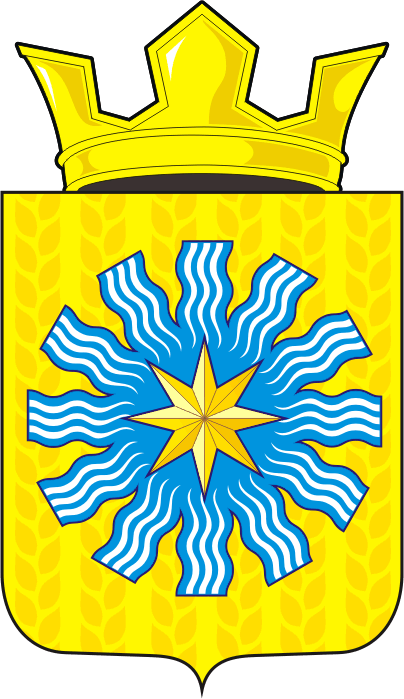 